Florence Police DepartmentService. Honor. Excellence.702 S. Seminary St. Florence, AL 35630; (256) 760-6500; Fax: (256) 760-6666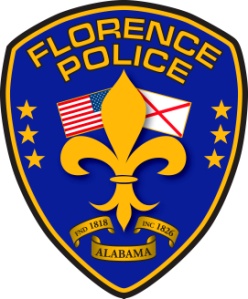 Ranger ProgramThe Florence Police Department’s Ranger Program is designed to provide youth ages 16 to 21, who are interested in law enforcement, the opportunity to work with officers in a limited capacity. Rangers ride with police officers on patrol as observers, assist with traffic control on special events, and gain experience in the various aspects of police work.Rangers are required to work 16 hours per month and certain special events such as, but not limited to, the W.C. Handy Festival, the Fourth of July Celebration, any NCAA Division II events, etc. Ranger duties are never to interfere with the Rangers outside job, High School/College work, or church activities.The requirements for the program are as follows:-Must be between the ages of 16 and 21 to apply-Must maintain a C (2.0 or equivalent) average while enrolled in High School/ College-Must pass the A.P.O.S.T.* physical agility test-Must pass a background investigation and interview process-Must maintain good moral character*22 push-ups in 60 seconds, 25 sit-ups in 60 seconds, 1.5 miles in 15:28To apply for the Ranger Program just come to the police department and get an application. Place the completed application, copy of your driver’s license, copy of your high school transcripts, and copy of your college transcripts (if applicable) all in an envelope and turn it in at the police department. Also, for faster delivery, please write “Ranger Program Coordinator” on the front of the envelope.GOOD LUCK AND BE SAFE!